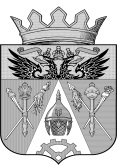 СОБРАНИЕ ДЕПУТАТОВЛЕНИНСКОГО СЕЛЬСКОГО ПОСЕЛЕНИЯТРЕТЬЕГО СОЗЫВАРЕШЕНИЕОб избрании депутата Собрания депутатов Аксайского района«25» февраля 2015 года                                                                     № 110                             х. ЛенинаВ соответствии с Областным законом от 21.11.2014 № 255-ЗС «О представительных органах и главах муниципальных районов и главах поселений в Ростовской области», Уставом муниципального образования «Аксайский  район» Собрание депутатов Ленинского сельского поселенияРЕШИЛО:1. Избрать депутатом Собрания депутатов Аксайского района депутата Собрания депутатов Ленинского  сельского поселения по одномандатному избирательному округу № 2 Дудченко Юрия Николаевича.2. Направить настоящее решение в Собрание депутатов Аксайского района.3. Настоящее решение вступает в силу со дня его принятия.Глава Ленинского сельского поселения                         Л.Н.Флюта